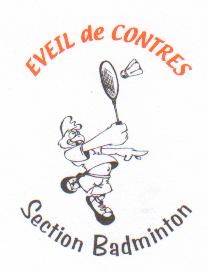 Organisation du tournoi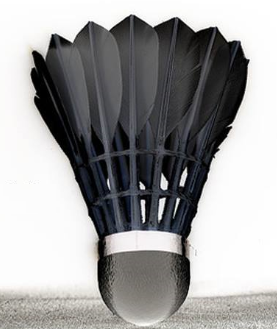 Le tournoi est ouvert à l’ensemble des joueurs au minimum juniors étant admissible à jouer dans la catégorie séniore et uniquement en double et en double mixte.Les séries proposées sont : R4/R5/R6 – D7/D8 – D9/P/NCLes classements pris en compte pour l’établissement des tableaux seront ceux au 9 février 2017.L’ensemble des doubles se feront le samedi tandis que l’ensemble des doubles mixtes se feront le dimanche.L’ensemble des tableaux seront organisés en poule de 3  paires (voire 4  si d’autres tableaux ne sont pas complets) avec 2 sortants par poule puis par élimination direct dans le tableau final.ATTENTION, le nombre de joueurs est limité de manière à avoir 12 paires dans chaque tableau (4 poules de 3 paires) et maximiser le nombre de matchs en faisant 2 sortants par poule. Les inscriptions seront prises dans l’ordre de la date d’envoi de l’inscription complète (inscriptions + droits d’engagement), cachet de la poste faisant foi. Le comité d’organisation en accord avec le juge-arbitre se réserve le droit de limiter le nombre de joueurs par tableau.Les volants sont à la charge des joueurs. En cas des litiges, les volants officiels (FORZA S-3000) seront utilisés.Le tournoi se déroulera en auto-arbitrage.Le juge arbitre du tournoi est Benoit BILLAUD.
RécompensesLes récompenses seront composées de lots ainsi que de bons d’achat.Lieu & horairesLa compétition se déroulera le week-end du 18 & 19 février au:Gymnase Alain MIMOUN (4 terrains) 
rue de la libération 
41700 CONTRESLa compétition se déroulera le samedi de 8h30 à 20hle dimanche de 9h à 17hL’accueil des joueurs se fera à partir de 8h le samedi comme le dimanche.L’entrée est gratuite.Inscriptions & forfaitsL’inscription pour le tournoi de Contres est de 12€ pour un tableau et de 17€ pour deux tableaux.Seules les inscriptions par courrier seront prises en compte. Elles devront obligatoirement être accompagnées du règlement par chèque libellé à l’ordre de « EVEIL DE CONTRES BADMINTON »Les inscriptions doivent être envoyées avant le 4/02/2017 à l’adresse suivante :PITON Anthony
15 rue Jacqueline Auriol
41500 MERPour toutes informations complémentaires, contacter Anthony PITON soit par téléphone au 06 26 88 17 84 ou par e-mail à anthony.piton@orange.frLe tirage au sort aura lieu le 11/02/17.Les éventuels forfaits annoncés après cette date, devront être justifiés auprès de la ligue du centre Badminton dans les 5 jours suivants la compétition (avec une copie fournie à l’organisateur).Seuls les forfaits justifiés seront remboursés.Hébergement & restaurationUne liste d’hôtels proche de Contres (principalement situés à Blois et son agglomération, située à environ 20 km de Contres) pourra être fournie sur demande.Une buvette sera présente pour vous offrir une collation.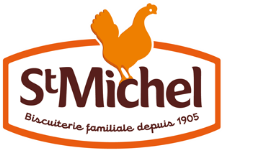 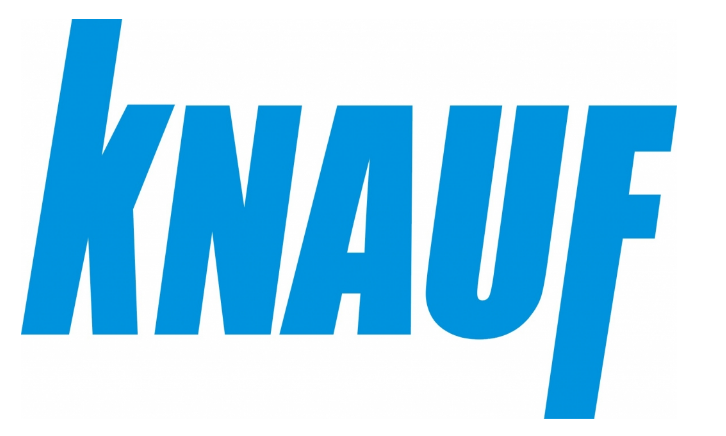 